        PROGRAM EKO-ŠKOLE  za šk.god.2019/2020.Red.broj TEMA  CiljeviAktivnosti1.Tijek god.OSNIVANJE  I RAD ŠKOLSKE ZADRUGE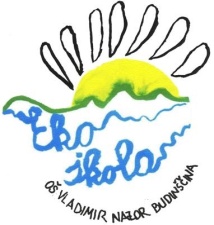 Okupiti na dragovoljnoj osnovi što veći broj učenika i primjerenim metodičkim postupcima omogućiti im razvoj sklonosti, interesa i sposobnosti te stjecanje, produbljivanje i primjenu bioloških, tehničkih, gospodarskih, društvenih i srodnih znanja iz područja važnih za cjelokupan proizvodni proces od njegova planiranja do tržišnog i drugog vrednovanja rezultata rada; posebno se razvijaju i njeguju radne navike, radne vrijednosti i stvaralaštvo, stječu znanje i svijest o načinima i potrebi očuvanja prirode kao i njegovanja baštine i pučkog stvaralaštva, učenici profesionalno informiraju i usmjeravaju, te stvaraju preduvjeti za prijenos i praktičnu primjenu znanja u životu i lokalnoj sredini.Poslovi osnivanja Zadruge; izrada plana i programa Zadruge; povezivanje različitih školskih skupina i aktivnosti; različite praktične, humanitarne i proizvodno-poduzetničke aktivnosti:pružanjem dobrih izvora znanjaosiguranjem sredstava za rad koja su nužna za proizvodnu i uslužnu djelatnost Zadruge;problemskom, egzemplarnom i istraživačkom podukom te sudjelovanjem učenika u pokusima i izradi samostalnih istraživačkih radova;omogućivanjem nastupa članova s prikazom rezultata rada i stjecanja priznanja za svoje sposobnosti, znanje i vještine na smotrama, susretima i natjecanjima;suradnjom s roditeljima, poduzećima i ustanovama u mjestu i šire2.Tijekgod.BRIGA ZA OKOLIŠosvijestiti važnost pravodobnog i najboljeg načina zbrinjavanja otpada; aktivna uloga svih  u brizi za otpad i smeće; ekologija kao način životaFormiranje i rad razrednih eko patrola (sakupljanje, vaganje, skladištenje i odvoz papira); rad razrednih odjela (održavanje unutarnjih i vanjskih prostora škole: voćnjak, cvjetnjak, park,vrt,  igralište); velika ekološka grupa i kuharica(briga za bio otpad); školske akcije sakupljanja otpada i smeća i uključivanje u globalne akcije: "Zelena čistka", "Zeleni korak"…3.Tijek god.OBILJEŽAVANJE DATUMA VAŽNIH ZA EKOLOGIJURazvijanje ekološke svijesti i potrebe za očuvanjem okoliša; upozoriti na važnost ekoloških tema, upoznati s ljepotama i važnosti očuvanja prirode; senzibilizirati učenike i javnost za ekološke teme i probleme  Različitim aktivnostima i radionicama za učenike, prezentacijama i plakatima , kvizovima,obilascima i šetnjama obilježiti:  Dan zaštite životinja, Dječji tjedan, Dan tolerancije, Mjesec borbe protiv ovisnosti, Dan kravate, Dane zahvalnosti za plodove jeseni,Dan jabuka, Dan voda, šuma, tla, Dan planeta Zemlje, Dan zdravlja,  Dan škole i Dan ekologije.Uključivanje učenika u likovne, literarne, foto  i druge natječaje s ekološkim predznakom4.listopadDANI ZAHVALNOSTI ZA PLODOVE JESENIKESTENIJADAObilježavanje Dana zahvalnosti uz plodove zemlje- kestena; zajedničko druženje, pripremanje i blagovanje kestena i jabuka uz stare tradicijske igre-SR:organizacija aktivnosti, dogovori-pripremanje i blagovanje kestena-stare tradicijske igre učenika u eksterijeru škole5.Tijek god.SPORTOM DO ZDRAVLJAOrganizacija boravka na svježem zraku: šetnja, bavljenje sportom i drugim aktivnostima; usvajanje zdravih navika i zdravih stilova života-šetnje, igre, natjecanja na svježem zraku; terenska nastava i izleti